Задание «Медовая азбука»Составитель: Пятибратова Е.Е., учитель МОУ СШ№1Постановка проблемного вопросаМама – бывалый знаток мёда. Вместе с детьми она отправилась на ярмарку мёда. Мама хорошо различала сорта мёда. Сама она предпочитала тёмный гречишный, дети любили самый светлый акациевый мёд, а папа – липовый.Дети, очутившись у прилавка с медом, спросили маму: «А почему мёд такой разный по цвету?» Как вы думаете, что ответила мама? Цвет мёда зависит от времени суток, в которое пчёлы собирали нектар.Цвет мёда зависит от медоноса, с которого пчёлы собирали нектар.Цвет мёда зависит от температуры воздуха во время сбора пчёлами нектара.Мама нашла на ярмарке все три сорта мёда, которые любят в её семье. Определи, где какой мед.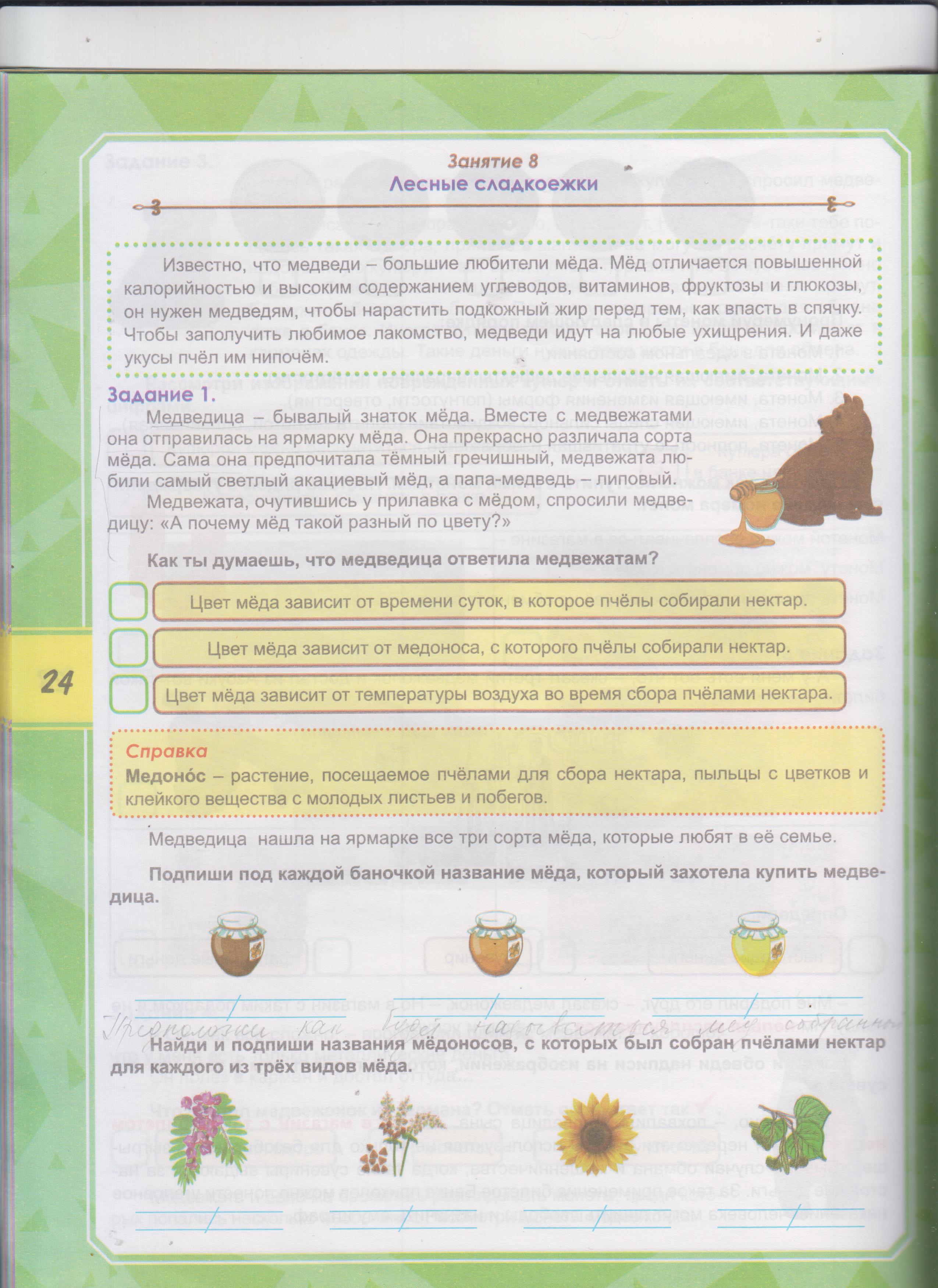 Предположи, как будет называться мёд, если пчелы собрали нектар с этих растений:Методический паспорт к заданию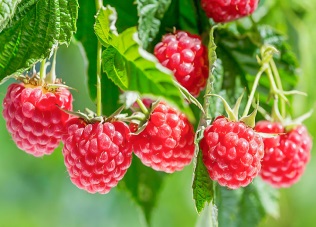 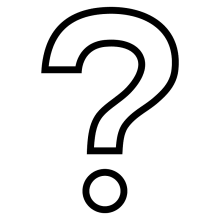 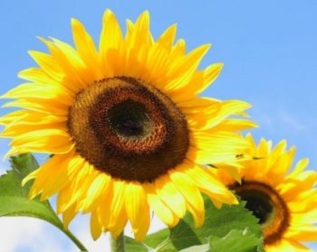 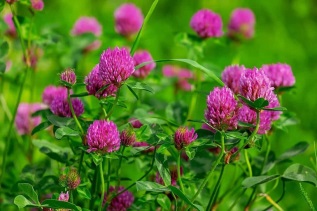 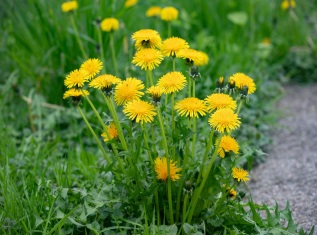 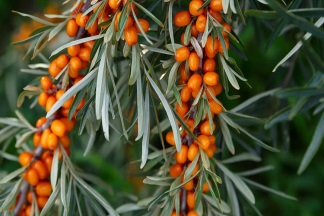 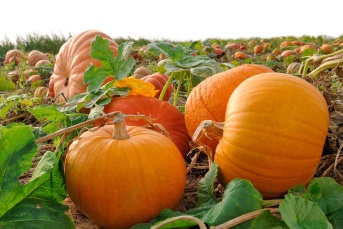  Название заданияМедовая азбукаМесто задания в образовательном процессеРусский язык, 2 классТема урока: «Правописание парных согласных», учебник Климанова Л. Ф., Бабушкина Т. В.Место на уроке: актуализация знаний, этап постановки проблемы или этап обобщения.Характеристика заданияКонтекст личный. Тип текста сплошной.  Формируемые читательские компетенции:находить и извлекать несколько единиц информации, расположенных в разных фрагментах текста; интегрировать и интерпретировать информацию;использовать информацию из текста.Формируемые читательские умения:понимать значение слова или выражения на основе контекста; формулировать на основе информации, полученной из теста, собственную гипотезу.Формат ответа развернутыйОтветы к заданиюПостановка проблемного вопросаМама – бывалый знаток мёда. Вместе с детьми она отправилась на ярмарку мёда. Мама хорошо различала сорта мёда. Сама она предпочитала тёмный гречишный, дети любили самый светлый акациевый мёд, а папа – липовый.Дети, очутившись у прилавка с медом, спросили маму: «А почему мёд такой разный по цвету?» Как вы думаете, что ответила мама? (Обучающиеся выбирают вариант ответа). Правильный ответ: вариант 2: Цвет мёда зависит от медоноса, с которого пчёлы собирали нектар.Мама нашла на ярмарке все три сорта мёда, которые любят в её семье. Определи, где какой мед.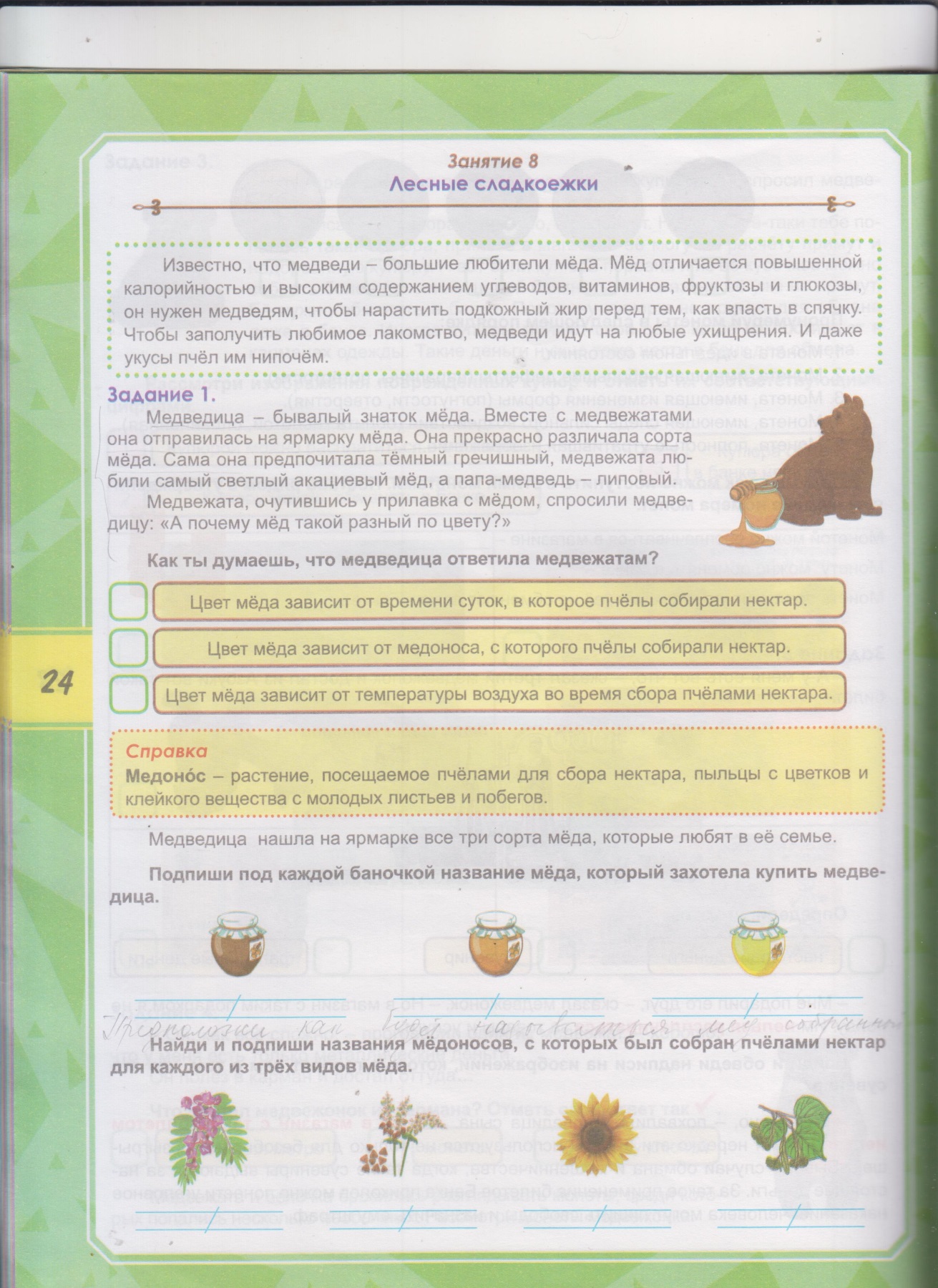 Гречишный		Липовый		АкациевыйПредположи, как будет называться мёд, если пчелы собрали нектар с этих растений: